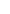 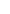 Test bitti. Cevaplarınızı kontrol ediniz.5.Aşağıdaki örüntüde eksik olan yere hangi sayılar gelmelidir?128 - .... - 32 - ... - 8 - 4Aşağıdaki örüntüde eksik olan yere hangi sayılar gelmelidir?128 - .... - 32 - ... - 8 - 4Aşağıdaki örüntüde eksik olan yere hangi sayılar gelmelidir?128 - .... - 32 - ... - 8 - 4Aşağıdaki örüntüde eksik olan yere hangi sayılar gelmelidir?128 - .... - 32 - ... - 8 - 4Aşağıdaki örüntüde eksik olan yere hangi sayılar gelmelidir?128 - .... - 32 - ... - 8 - 4Aşağıdaki örüntüde eksik olan yere hangi sayılar gelmelidir?128 - .... - 32 - ... - 8 - 4Aşağıdaki örüntüde eksik olan yere hangi sayılar gelmelidir?128 - .... - 32 - ... - 8 - 4Aşağıdaki örüntüde eksik olan yere hangi sayılar gelmelidir?128 - .... - 32 - ... - 8 - 45.A)64-32B)64-16C)64-32D)64-814.Göktuğ 2007 yılında, Tuğra 2012 yılında doğmuştur.Göktuğ ile Tuğra’nın şimdiki yaşları toplamı kaçtır?Göktuğ 2007 yılında, Tuğra 2012 yılında doğmuştur.Göktuğ ile Tuğra’nın şimdiki yaşları toplamı kaçtır?A)21B)20C)19D)18